20. Budowa geologiczna Polski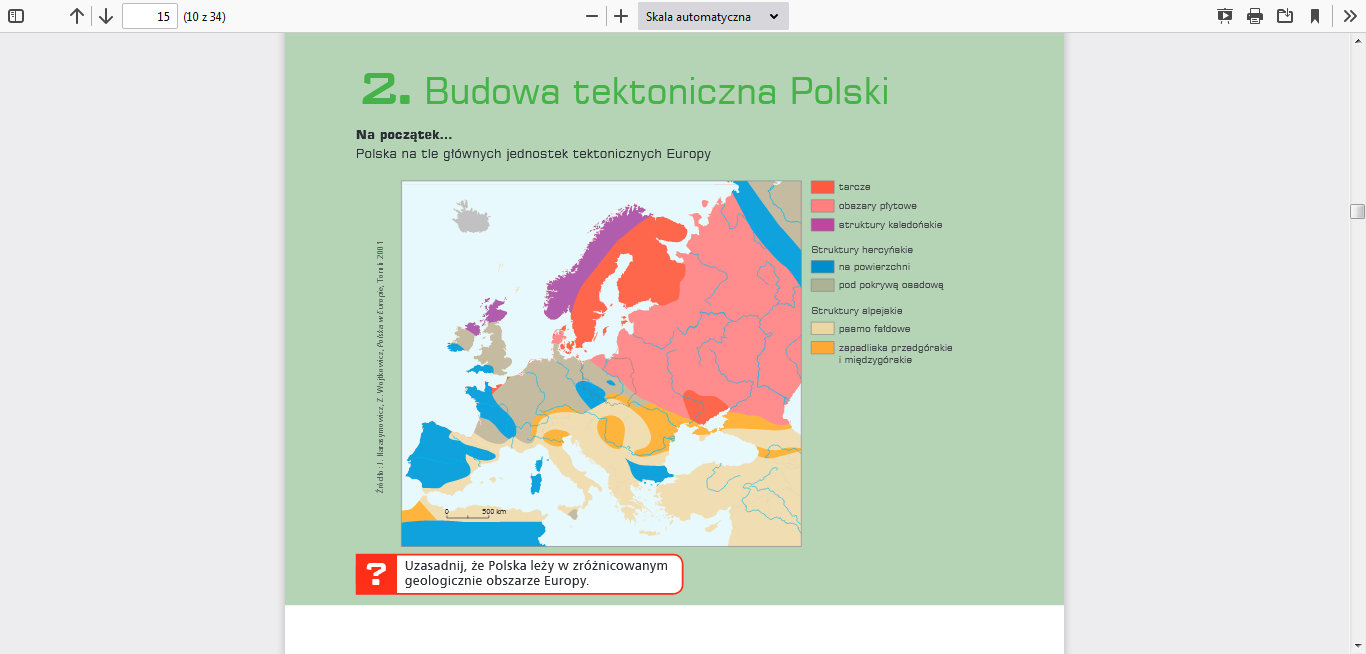 Położenie Polski w środkowej części Europy sprawia, że znajduje się ona na styku głównych struktur geologicznych kontynentu. Przez obszar naszego kraju przechodzą granice trzech głównych prowincji geologicznych Europy:• prekambryjskiej platformy wschodnioeuropejskiej,• obszaru fałdowań paleozoicznych: kaledońskich i hercyńskich,• obszaru fałdowań alpejskich.2.Przekrój geologiczny Polski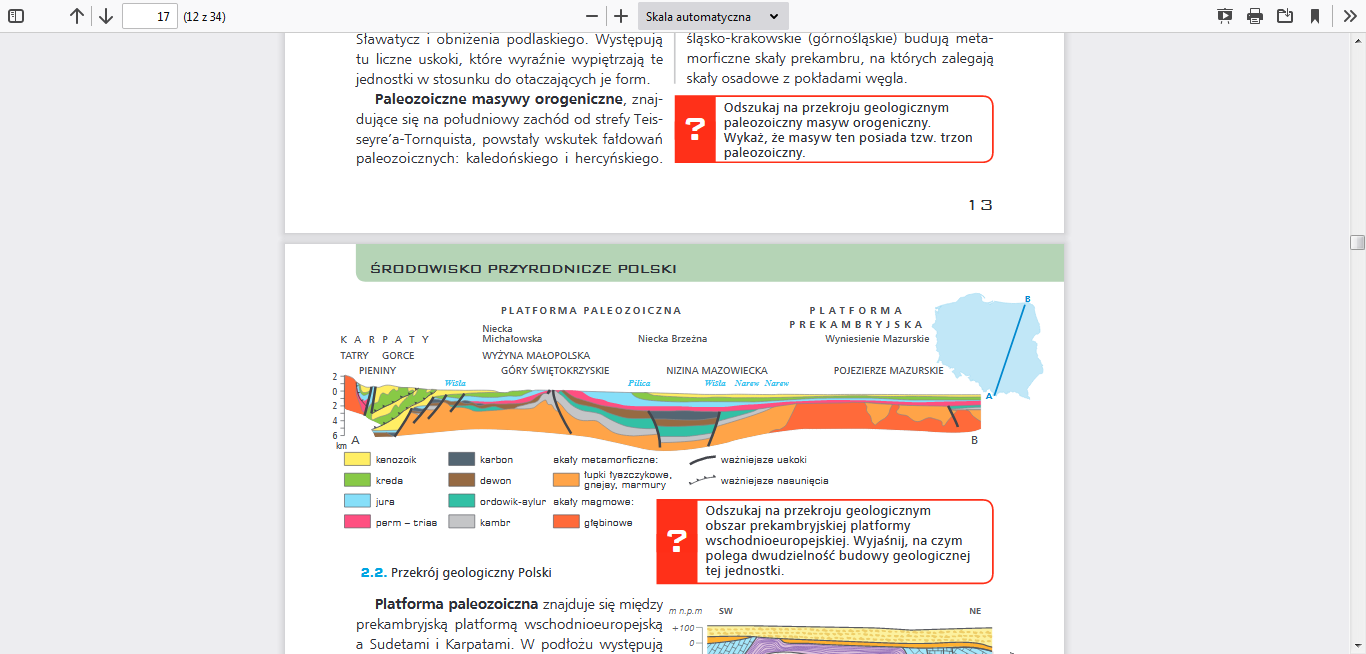 3. Jednostki tektoniczne Polski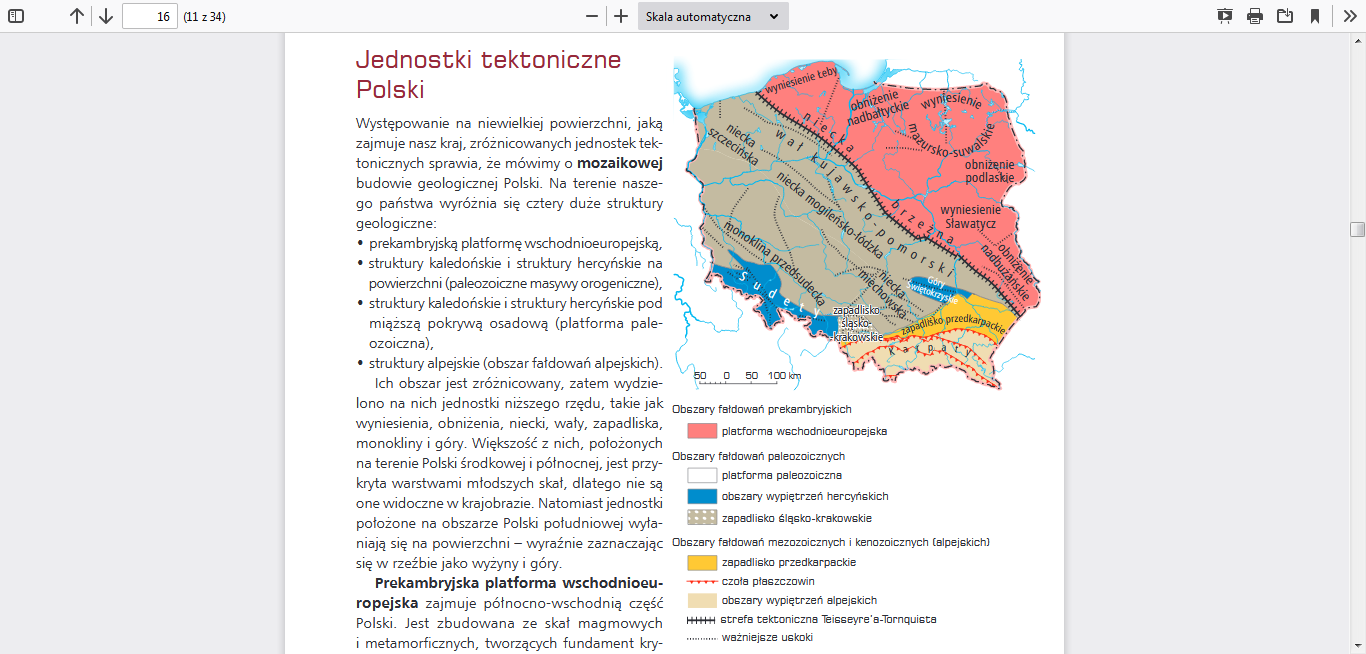 PODSUMOWANIE• Polska jest położona w węźle geologicznym Europy. Na jej obszarze znajdują się cztery duże struktury geologiczne. Taka budowa geologiczna jest nazywana mozaikową.• Prekambryjska platforma wschodnioeuropejska składa się z fundamentu zbudowanego z krystalicznych skał magmowych przykrytych grubą pokrywą skał osadowych uformowanych pod koniec proterozoiku• Paleozoiczne masywy orogeniczne to wielokrotnie wypiętrzane Góry Świętokrzyskie i Sudety• Platforma paleozoiczna to wał i obniżenia (niecki) przykryte skałami osadowymi. Jednostki zwane monoklinami są łagodnie nachylone do obszarów wyniesionych w orogenezie alpejskiej• Podczas fałdowania alpejskiego powstały najmłodsze struktury geologiczne, którymi są Karpaty Wewnętrzne, Zewnętrzne i Zapadlisko Przedkarpackie.